* – 1) дані підрозділи вносяться до силабусу в разі, якщо практичні та (або) лабораторні заняття проводить інший викладач, котрий не є автором курсу та лектором; 2) припустимо змінювати назву підрозділу на «Викладач лабораторних та практичних занять:», якщо лабораторні та практичні заняття проводить один викладач, котрий не є автором курсу та лектором.Анотація навчального курсуМета курсу (набуті компетентності)За результатами опанування навчального курсу здобувачі вищої освіти набувають професійних компетентностей:ЗК3. Знання та розуміння предметної області та розуміння професійної діяльності. ЗК4. Здатність спілкуватися державною мовою як усно, так і письмово. ЗК6. Навички використання інформаційних і комунікаційних технологій.ЗК12. Здатність усвідомлювати рівні можливості та гендерні проблеми.СК1. Здатність застосовувати знання з основ теорії та філософії права, знання і розуміння структури правничої професії та її ролі у суспільстві. СК3. Повага до честі і гідності людини як найвищої соціальної цінності, розуміння їх правової природи. СК7. Здатність застосовувати знання завдань, принципів і доктрин національного права, а також змісту правових інститутів, щонайменше з таких галузей права, як: конституційне право, адміністративне право і адміністративне процесуальне право, цивільне і цивільне процесуальне право, кримінальне і кримінальне процесуальне право. СК8. Знання і розуміння особливостей реалізації та застосування норм матеріального і процесуального права.СК12. Здатність аналізувати правові проблеми, формувати та обґрунтовувати правові позиції. СК13. Здатність до критичного та системного аналізу правових явищ і застосування набутих знань у професійній діяльності. СК15. Здатність до самостійної підготовки проектів актів правозастосування. СК16. Здатність до логічного, критичного і системного аналізу документів, розуміння їх правового характеру і значення.Структура курсуРекомендована літератураОсновна літератураКонституція України від 28 червня 1996 року. Відомості Верховної Ради України. 1996. № 30. Ст. 141.Про договори міжнародної купівлі-продажу товарів: Конвенція ООН від 11 квітня 1980 року. URL: http://zakon1.rada.gov.ua/laws/show/995_003Про позовну давність у міжнародній купівлі-продажу товарів: Конвенція ООН від 14 червня 1974 року. Режим доступу до Конвенції. URL: http://zakon1.rada.gov.ua/laws/show/995_002/print1340283646425998Господарський кодекс України. Відомості Верховної Ради України. 2003. № 18-22. Ст.144.Житловий кодекс України. Відомості Верховної Ради УРСР. 1983. № 28. Ст.573.Кодекс торгового мореплавства України. Відомості Верховної Ради України. 1995.№ 47-52. Ст.349.Повітряний кодекс України. Відомості Верховної Ради України. 2011. № 48-49. Ст.536.Цивільний кодекс України. Відомості Верховної Ради України. 2003. № 40-44. Ст. 356.Про авторське право і суміжні права: Закон України від 23 грудня 1993 р. № 3792-ХІІ. Відомості Верховної ради України. 1994. № 13. Ст. 64.Про банки і банківську діяльність : Закон України від 7.12.2000 р. Відомості Верховної Ради України. 2001. № 5-6. Ст.3.Про захист прав споживачів : Закон України від 12 травня 1991 року. Відомості Верховної Ради України. 1991. №30.  Ст.379.Про нотаріат: Закон України від 2 вересня 1993 року. Відомості Верховної Ради України. 1993.№ 39. Ст.383.Про оренду землі: Закон України від 6 жовтня 1998 року. Відомості Верховної Ради України. 1998. №46-47. Ст.280.Про порядок відшкодування шкоди, завданої громадянинові незаконними діями органів дізнання, попереднього слідства, прокуратури і суду: Закон України від 1 грудня 1994 року. Відомості Верховної Ради України. 1995. №1. Ст.1.Про регулювання бартерних (товарообмінних) операцій у зовнішньоекономічній діяльності: Закон України 23 грудня 1998 року № 351-XIV. Відомості Верховної Ради України. 1999,№ 5-6. Ст.44.Про страхування : Закон України від 07.03.1996 року. Відомості Верховної Ради України. 1996.№ 18. Ст.78Про фінансовий лізинг: Закон України від 11 грудня 2003 року. Відомості Верховної Ради України. 1998. № 16. Ст.68.Бурлака І.В. Зобов'язання з відшкодування шкоди, завданої без вини: монографія.. Харків: Право, 2016. 200 с.Вахонєва Т.М. Авторське право і суміжні права Україні: навч. посіб.  К: Центр Навчальної літератури, 2016. 564 с.Галасюк В.В. Справедлива мінова вартість об'єктів в угодах купівлі-продажу, дарування і міни. Дніпро: Арт-Прес, 2017. 204 с.Галянтич М.К. Відшкодування моральної та матеріальної шкоди: навч. посіб. К.: Юрінком Інтер, 2011. 619 c.Ганчева А.М. Договір побутового підряду в цивільному праві України: монографія. Київ: Правова єдність, 2014. 155 с.Гриняк А.Б. Теоретичні засади правового регулювання підрядних зобов'язань у цивільному праві України: монографія. К.: НДІ приват. права і підприємництва НАПрН України, 2013. 374 c.Гузь Л.Є. Практика застосування спадкового права в судовій та нотаріальній діяльності. Харків: Право, 2015. 888 с.Договір як універсальна форма правового регулювання: монографія / за заг. ред. проф. В. А. Васильєвої. Івано-Франківськ, 2016. 399 с. Договірне право України. Особлива частина: навч. посіб. / За ред. О.В. Дзери. Київ : Юрінком Інтер, 2018. 1199 с.Договірне право України: навчальний посібник / упоряд.: І.В. Тетарчук, Т.Є. Дяків. К.: Центр учбової літератури, 2018. 259 с.Договірні форми розпоряджання майновими правами на об’єкти авторського права: монографія / За ред. Н.М. Мироненко. Київ: Інтерсервіс, 2014. 248 с. Іваненко Л.М. Захист прав споживачів  : підручник. Київ : Юрінком Інтер, 2014. 495 с.Ісаєв А.М. Договір дарування за Цивільним кодексом України: монографія. Х.: Дьяконенко, 2010. 205 с.Короєд С.О. Науково-практичний коментар Цивільного кодексу України. Станом на 05.02.2019 року. К. Центр учбової літератури. 2019. 1168 с.Коротюк О.В. Судова практика у справах про визнання недійсними договорів довічного утримання, договорів дарування. Київ: ОВК, 2015. 200 с.Лукасевич-Крутник І.С. Договір підряду на проведення проектних та пошукових Маріц Д.О. Строки і терміни у договорах про реалізацію майна: монографія. К.: Дакор, 2013. 203 с.Науково-практичний коментар Цивільного кодексу України: у 2 томах / За ред. О.В. Дзери, Н.С. Кузнєцової, В.В. Луця. К.: Юрінком Інтер, 2019. Т. 2. 1049 с.Орлов І.П. Правочини в сфері спадкового права: монографія. К.: Прав. єдність: Алерта, 2013. 269 c.Отраднова О.О. Проблеми вдосконалення механізму цивільно-правового регулювання деліктних зобов'язань: монографія. Київ: Юрінком Інтер, 2014. 327 с.Право інтелектуальної власності : Підручник / за заг. ред. С.Б. Булеци, О.І. Чепис. Ужгород: РІК-У, 2019. 488 с. Примак В.Д. Відшкодування моральної шкоди на засадах справедливості, розумності й добросовісності: монографія. Київ: Юрінком Інтер, 2014. 432 с.Примак В.Д. Відшкодування моральної шкоди на засадах справедливості, розумності й добросовісності: монографія. Київ: Юрінком Інтер, 2014. 432 с.Снігір Л. Лізинг: як використати його переваги: посібник]. К.: Центр комерц. права, 2011. 127 с.Телестакова А.А. Правове регулювання відносин з надання послуг: навч. посіб. К.: Центр учб. л-ри, 2010. 159 с.Теоретичні та практичні аспекти розгляду судами спорів, що виникають із договорів підряду: монографія / В.В. Луць, І.Е. Берестова, В.І. Бобрик, М.М. Великанова, М.К. Галянтич, А.Б. Гриняк, О.О. Первомайський. К., 2010. 319 с.Цивільне право України. Особлива частина: підручник; за ред. О.В. Дзери, Н.С. Кузнєцової, Р.А. Майданика. 5-те вид., стер. Київ: Юрінком Інтер, 2017. 1173 с.Цивільне право України: Договірні та недоговірні зобов’язання: підручник; за заг. ред. С.С. Бичкової. 3-тє вид., змін. та допов. Київ: Правова єдність: Алерта, 2014. 495 с.Цивільне право України: навч. посіб.: у 2 т. / Ю.Ф. Іванов, О.В. Куриліна, М.В. Іванова. Київ: Алерта., 2018. Т. 2. 345 с.Цивільне право України: Особлива частина: Підручник / За ред. В.Г. Фазикоша, С.Б. Булеци., В.В. Заборовського. К., 2013. 751 с.Цивільне право України: підручник. У 2-х частинах / За ред. проф. Р.Б. Шишки. Ч. 2. Особлива. 2-е вид., перероб. і доп. К.: Видавництво Ліра-К, 2018. 996 с.Цивільне та сімейне право України: навч. посібник / За ред. Є.О. Харитонова. Одеса: Фенікс, 2018. 598 с.Допоміжна літератураАбібулаєва Т.Г. Борг як об’єкт спадкування. Науковий вісник Ужгородського національного університету. Серія : Право. 2017. Вип. 43(1). С. 89-92.Абрамов М.В. До питання співвідношення спадкування за правом представлення та усунення від права на спадкування. Прикарпатський юридичний вісник. 2017. Вип. 6(1). С. 61-64.Абрамов М.В. Заподіяння смерті як підстава для усунення від права на спадкування. Прикарпатський юридичний вісник. 2015. Вип. 2 (8). С. 46-50.Андрієвська Л.О., Варбанський О.В. Аналіз спадкування за законом у цивільному праві України. Право та державне управління. 2018. № 1, Т. 2. С. 43-48.Бабаєва Ю.Н. Отримання посадовими особами органів місцевого самоврядування права здійснювати оформлення спадщини. Бюлетень Міністерства юстиції України. 2017. № 4. С. 21-24.Бабецька І.Я. Договір купівлі-продажу частки за законодавством України та країн ЄС. Науково-інформаційний вісник Івано-Франківського університету права імені Короля Данила Галицького. 2014. № 10.С. 146-150.Балабан Д.В., Заборовський В.В. Співвідношення довіреності і договору доручення. Науковий вісник Ужгородського національного університету. Серія: Право. 2017. Вип. 43. Т. 1. С. 93-96.Барсук О.О. Спадкування права на вклад за розпорядженням вкладника банку: порівняльно-правовий аспект. Науковий вісник Херсонського державного університету. Серія : Юридичні науки. 2015. Вип. 2(1). С. 104-108.Бєльтюкова Є. Договір про передання виключних майнових прав інтелектуальної власності: цивільно-правовий аспект. Підприємництво, господарство і право. №11. 2017. С. 19–23. Бєльтюкова Є. Особливості спадкування майнових прав інтелектуальної власності. Підприємництво, господарство і право. 2018. № 7. С. 5-9.Бєльтюкова Є.М. Правове регулювання наступництва майнових прав інтелектуальної власності за цивільним законодавством України: автореф. дис. ... канд. юрид. наук: 12.00.03. Одеса, 2019. 19 с.Богданович А.С. Безготівкові розрахунки із використанням електронних платіжних засобів як комплексний правовий тубінститут. Часопис Київського університету права. 2013. № 4. С. 391-394.Бондар В.В. Основні аспекти спадкування як засобу набуття права приватної власності. Юридичний бюлетень. 2015. Вип. 1. С. 20-26.Бондар Н.П. Особливості судового порядку зміни черговості спадкування в разі встановлення факту постійного проживання спадкоємця однією сім’єю зі спадкодавцем. Право і суспільство. 2018. № 5. С. 69-75.Бондарєва М.В. Спадкування права на банківський вклад. Цивілістична процесуальна думка. 2016. № 2. С. 6-9.Булеца С.Б. Цивільні правовідносини, що виникають у сфері здійснення медичної діяльності: теоретичні та практичні проблеми: дис. ... д-ра юрид. наук: 12.00.03. Одеса, 2016. 437 с.Бутнік-Сіверський С. Оформлення права на спадщину, до складу якої входять авторські та суміжні права. Підприємництво, госп-во і право. 2011. № 10. С. 42-45.Вавженчук С. Дефініція договірних відносин міни в контексті кодифікації цивільного права. Підприємництво, господарство і право. 2011. № 6. С. 41-43.Вареник А. Зловживання спадкоємцями своїм правом на судовий захист. Юридична газета. 2015. 24 листопада (№ 47). С. 24-25.Вахонєва Т. Поняття права інтелектуальної власності та його складові. Теорія і практика інтелектуальної власності. 2015. № 6. С. 24–32. Висоцька Л. Перспективи розвитку сфери інтелектуальної власності в Україні. Інтелектуальна власність. 2014. № 5. С. 4- 7. Володіна В. Деякі питання спадкування авторських прав. Юридичний вісник. 2011. № 1. С. 52-56.Галушко В., Гніденко В. І. Пристрасть до азартних ігор, як підстава для обмеження дієздатності. Науковий погляд молоді: ключові питання сучасного етапу реформування системи вітчизняного законодавства: Матерiали Всеукраїнської науково-практичної конференції студентів, аспірантів та молодих науковців. м. Сєвєродонецьк, 7-8 грудня 2017 р.– с. 104-107.Гожій І.О., Солончук І.В. Проблемні питання правового режиму спадкування у справах з іноземним елементом. Правові новели. 2018. № 4. С. 84-91Гончаров І.М. Межі застосування вимоги про повернення безпідставно набутого майна. Вісник Національної академії прокуратури України. 2015. № 2. С. 98-103.Гончаров І.М. Особливості застосування кондикційної вимоги у деліктних правовідносинах. Наукові записки Інституту законодавства Верховної Ради України. 2015. № 2. С. 27-32.Дергачов Є. Визначення поняття та місця інституту спадкування за правом на обов’язкову частку в Цивільному кодексі України. Юрид. журнал. 2010. № 12. С. 67-69.Дихта Н.М. Співіснування представництва - довіреності - доручення. Часопис цивілістики. 2017. Вип. 25. С. 10-14.Івашова І.П. Володіння як підстава виникнення права користування житлом. Правовий вісник Української академії банківської справи. 2014. № 2. С. 42-45.Калініченко О. Поняття та юридична природа заповіту: проблемні питання. Підприємництво, господарство і право. 2012. № 7. С. 19-22.Капліна Г. А. Договірна та недоговірна (деліктна) відповідальність: порівняльно-правовий аналіз. Актуальні проблеми права: теорія і практика. 2015. № 30. С. 256-262. - Режим доступу: http://nbuv.gov.ua/UJRN/app_2015_30_24.Ківалова Т. Класифікація зобов’язань відшкодування шкоди. Юридичний вісник. 2011. № 1. С. 40-46.Ковальчук Я.В. Основоположні аспекти відмінності між спадкування за законом та спадкуванням за заповітом. Часопис Київського університету права. 2010. № 4. С. 198-201.Ковальчук Я.В. Юридична природа спадкування за правом на обов’язкову частку в спадщині. Юрид. журнал. 2011. № 7/8. С. 83-85. Когут Н. Прогалини та аномалії в правовому регулюванні спадкових відносин. Юридична Україна. 2016. № 1-2. С. 17-27.Коросташивець Ю.Г. Визначення поняття "готель" та "аналогічні засоби розміщення" за законодавством України. Часопис Київського університету права. 2012. № 3. С. 221-224.Кухарєв О. Сутність спадкової трансмісії у спадковому праві України. Вісник Національної академії правових наук України. 2015. № 2 (81). С. 73-81.Кухарєв О. Зміст диспозитивності при встановленні заповідального відказу у спадковому праві України. Слово національної школи суддів України. 2018. № 1. С. 28-36.Луцький А.І. Особливості класифікації шкоди та збитків за цивільним законодавством України. Прикарпатський юридичний вісник. 2015. Вип. 1 (7). С. 24-27.Мамченко Ю. Особливості предмета договору купівлі-продажу нерухомості  Jurnalul juridic national: teorie şi practică. 2016. № 2/2(18).Мамченко Ю.А. Визначення умови про перехід права власності у договорі купівлі-продажу. Часопис Національного університету "Острозька академія". Серія "Право". 2011. №1. С. 62-68.Мирославський С.В. Правове регулювання відповідальності сторін за договором купівлі-продажу: проблемні аспекти. Правова інформатика. 2015. № 2. С. 73-78.Міловська Н.В. Звичаї ділового обороту як джерела правового регулювання договірних страхових відносин. Підприємництво, господарство і право. 2018. № 2. С. 35-39.Москаленко Ю. Проблемні питання використання імен в мережі Інтернет. Інтелектуальна власність. 2014. № 8. С. 47-52. Наріжний С. Завдаток як спосіб забезпечення виконання договірних зобов'язань із передання майна у тимчасове користування. Підприємництво, господарство, право. 2013. № 6. С. 116-119.Наріжний С. Застава як спосіб забезпечення виконання договірних зобов'язань із передання майна у тимчасове користування. Підприємництво, господарство, право. 2013. № 7. С. 104-107.Никитина О. В., Гниденко В. И. Проблемы классификации способов защиты личных неимущественных прав / О. В. Никитина, В. И. Гниденко // Науковий погляд молоді : ключові питання сучасного етапу реформування системи вітчизняного законодавства : матер. всеукр. наук.-практ. конф. студентів, аспірантів, молодих науковців та викладачів, м. Сєвєродонецьк, 8 - 9 грудня 2016 р. / за ред. проф. Б.Г. Розовського. — Сєвєродонецьк : вид - во СНУ ім. В. Даля, 2016 . – С. 79 - 84.Нелін О. Історико-правовий аналіз спадкового права України та країн континентальної Європи, Великої Британії і США. Юридична Україна. 2013. № 3. С. 4-8.Огнев'юк Г. Особливості використання об'єктів інтелектуальної власності в соціальних мережах. Підприємництво, господарство, право. 2016. № 7. С. 21-25.Орлов І.П. Особливості правочинів, спрямованих на відмову від прийняття спадщини, та їх види. Науковий вісник Дніпропетровського державного університету внутрішніх справ. 2012. № 3. С. 267-275. Павлюк Н.М. Суб'єкти права на обов'язкову частку в спадкуванні за українським та французьким законодавством. Держава і право: Юридичні і політичні науки. 2011. Вип. 53. С. 395-399.Панченко І.С. Особливості визначення предмета договору купівлі-продажу нерухомості. Цивілістична процесуальна думка. 2016. № 5. С. 16-21.Романюк Я.М., Майстренко Л.О. Реституція, віндикація, кондикація, відшкодування шкоди: окремі аспекти співвідношення та розмежування. Вісник Верховного Суду України. 2014. №10. С. 22-31.Ружицька Є.О. Договір роздрібної купівлі-продажу: поняття, ознаки, види. Науковий вісник Херсонського державного університету. Сер. «Юридичні науки». 2014. Вип. 6-1. Т. 1. С. 207-210. Ружицька Є.О. Основні права споживачів за законодавством України. Вісник Запорізького національного університету. Юридичні науки. 2015. № 1 (ІІ). С. 84-91.Ружицька Є.О. Права споживачів у контексті українського та європейського законодавства й законодавства США. Альманах міжнародного права. 2014. Вип. 6. С. 133-139. Русецький А.А., Карачевцев О.В. Окремі питання відшкодування (компенсації) моральної (немайнової) шкоди. Вісник Харківського національного університету внутрішніх справ. 2017. Вип. 3. С. 180-193Скок Л.В. Порядок спадкування у Німеччині: розмежування компетенції між судом та нотаріусами. Часопис Київського університету права. 2015. № 2. С. 363-367.Спасибо-Фатєєва І.В., Надьон В.В. Правова природа обов'язків у спадкових правовідносинах. Вісник Національної академії правових наук України. 2016. № 1. С. 66-75.Справи про відшкодування шкоди, завданої каліцтвом,іншими ушкодженнями здоров'я. Цивільне судочинство. Судова практика у цивільних справах. 2012. № 3. С.143-158.Суржан Б. П., Капліна Г.А. Створення вищого суду з питань інтелектуальної власності: перспективи та прогалини / Б. П. Суржан, Г.А. Капліна // Науковий погляд молоді : ключові питання сучасного етапу реформування системи вітчизняного законодавства : матер. всеукр. наук.-практ. конф. студентів, аспірантів, молодих науковців та викладачів, м. Сєвєродонецьк, 8 - 9 грудня 2016 р. / за ред. проф. Б.Г. Розовського. — Сєвєродонецьк : вид - во СНУ ім. В. Даля, 2016 . – С. 110 - 114.Теремецький В.І. Місце договірних відносин роздрібної купівлі-продажу у системі договірних зобов’язань. Науковий вісник Академії муніципального управління. Серія: Право. 2015. Вип. 2. С. 297-305.Тертичний О. Ю., Капліна Г. А. Характеристика джерел цивільного і торгового права зарубіжних країн / О. Ю. Тертичний, Г. А. Капліна // Науковий погляд молоді : ключові питання сучасного етапу реформування системи вітчизняного законодавства : матер. всеукр. наук.-практ. конф. студентів, аспірантів, молодих науковців та викладачів, м. Сєвєродонецьк, 8 - 9 грудня 2016 р. / за ред. проф. Б.Г. Розовського. — Сєвєродонецьк : вид - во СНУ ім. В. Даля, 2016 . – С. 91 - 97.Топорков М.М. Теплова енергія як об'єкт цивільних прав. Право і Безпека. Науковий журнал. 2010. № 5 (37). С. 64. Ульянова Г.О. Методологічні проблеми цивільно­правового захисту прав інтелектуальної власності від плагіату : автореф. дис. ... д­ра юрид. наук: 12.00.03. / Нац. ун­т «Одес. юрид. акад.», Одеса, 2015. 37 с. Федорич І.Я. Правові аспекти здійснення права на спадкування: способи та форми прийняття спадщини та відмови від прийняття спадщини. Науковий вісник Ужгородського національного університету. Серія: Право. 2013. Вип. 21, Ч. 1, Т. 1. С. 277-281.Фурса Є. Спадкування з іноземним елементом: порівняльний аспект, теорія і практика. Вісник Київського національного університету ім. Т. Шевченка: Юридичні науки. 2013. Вип. 4 (98). С. 90-93.Фурса Є.Є. Вчинення консулом нотаріальних дій щодо спадкування майна: автореф. дис. ... канд. юрид. наук: 12.00.03. Київ, 2015. 19 с.Хірс Я.О. Теоретико-правові питання розрахунків. Юридичний вісник. Повітряне і космічне право. 2013. № 3. С. 108-112.Цибульська О.Ю. Встановлення факту родинних відносин спадкоємцем при здійсненні права спадкування. Часопис цивілістики. 2015. № 19. С. 79-82.Цопіна Н.Л. Майно як об’єкт договору довічного утримання. Юридична Україна. 2017. № 7-8. С. 21-26.Черногор Н.В. Проблеми визначення строків та термінів у спадковому праві України. Актуальні проблеми держави і права. 2012. Вип. 66. С. 159-166.Черногор Н.В. Строки та терміни у спадковому праві України: автореф. дис. ... канд. юрид. наук : 12.00.03. Одеса, 2011. 20 с.Шаповал Л., Устименко Т. Особливості тлумачення "великої немайнової цінності" дарунка. Підприємництво, господарство і право. 2018. № 2. С. 40-43.Шахназарян К. Загальна характеристика прав на чужі речі під час спадкування за законодавством України. Юридичний вісник. 2016. № 1. С. 199-204.Яворська О.С. Теорія та практика застосування презумпції творчого характеру праці, результатом якої є об’єкт інтелектуальної власності. Вісник Львівського університету. Серія юридична. 2017. Вип. 64. С. 175–181.Інформаційні ресурси в мережі Інтернет1.	http://www.portal.rada.gov.ua - офіційний веб-сайт Верховної Ради України.2.	http://www.president.gov.ua  - офіційний веб-сайт Президента України.3.	http://www.kmu.gov.ua -офіційний веб-сайт Кабінету Міністрів України.4.	http://www.court.gov.ua - офіційний веб портал судової влади в Україні5.	https://supreme.court.gov.ua - офіційний веб-сайт Верховного України6.	http://www.reyestr.court.gov.ua  - єдиний реєстр судових рішень в Україні.7.	http://www.nbuv.gov.ua - Національної бібліотеки України ім. В.І.Вернадського.8.	http://www.catalogue.nplu.org - Національна парламентська бібліотека України.Оцінювання курсуЗа повністю виконані завдання студент може отримати визначену кількість балів:Шкала оцінювання студентівПолітика курсуСилабус курсу:Силабус курсу: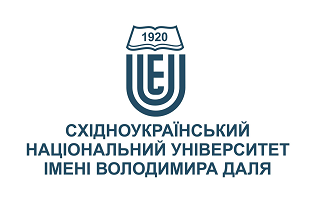 ЦИВІЛЬНЕ ТА СІМЕЙНЕ ПРАВО ЦИВІЛЬНЕ ТА СІМЕЙНЕ ПРАВО Ступінь вищої освіти:БакалаврБакалаврСпеціальність: 081 «Право»081 «Право»Рік підготовки:1,21,2Семестр викладання:2,3,42,3,4Кількість кредитів ЄКТС:1414Мова(-и) викладання:українськаукраїнськаВид семестрового контролюекзаменекзаменАвтор курсу та лектор:Автор курсу та лектор:Автор курсу та лектор:Автор курсу та лектор:Автор курсу та лектор:Автор курсу та лектор:Автор курсу та лектор:Автор курсу та лектор:Автор курсу та лектор:к.ю.н., доц. Капліна Галина Анаталіївнак.ю.н., доц. Капліна Галина Анаталіївнак.ю.н., доц. Капліна Галина Анаталіївнак.ю.н., доц. Капліна Галина Анаталіївнак.ю.н., доц. Капліна Галина Анаталіївнак.ю.н., доц. Капліна Галина Анаталіївнак.ю.н., доц. Капліна Галина Анаталіївнак.ю.н., доц. Капліна Галина Анаталіївнак.ю.н., доц. Капліна Галина Анаталіївнак.ю.н., доц. Капліна Галина Анаталіївнак.ю.н., доц. Капліна Галина Анаталіївнак.ю.н., доц. Капліна Галина Анаталіївнак.ю.н., доц. Капліна Галина Анаталіївнак.ю.н., доц. Капліна Галина Анаталіївнавчений ступінь, вчене звання, прізвище, ім’я та по-батьковівчений ступінь, вчене звання, прізвище, ім’я та по-батьковівчений ступінь, вчене звання, прізвище, ім’я та по-батьковівчений ступінь, вчене звання, прізвище, ім’я та по-батьковівчений ступінь, вчене звання, прізвище, ім’я та по-батьковівчений ступінь, вчене звання, прізвище, ім’я та по-батьковівчений ступінь, вчене звання, прізвище, ім’я та по-батьковівчений ступінь, вчене звання, прізвище, ім’я та по-батьковівчений ступінь, вчене звання, прізвище, ім’я та по-батьковівчений ступінь, вчене звання, прізвище, ім’я та по-батьковівчений ступінь, вчене звання, прізвище, ім’я та по-батьковівчений ступінь, вчене звання, прізвище, ім’я та по-батьковівчений ступінь, вчене звання, прізвище, ім’я та по-батьковівчений ступінь, вчене звання, прізвище, ім’я та по-батьковідоцент кафедри правознавства доцент кафедри правознавства доцент кафедри правознавства доцент кафедри правознавства доцент кафедри правознавства доцент кафедри правознавства доцент кафедри правознавства доцент кафедри правознавства доцент кафедри правознавства доцент кафедри правознавства доцент кафедри правознавства доцент кафедри правознавства доцент кафедри правознавства доцент кафедри правознавства посадапосадапосадапосадапосадапосадапосадапосадапосадапосадапосадапосадапосадапосадаkaplina@snu.edu.ua09505272780950527278Е-кампус, за розкладомЕ-кампус, за розкладомелектронна адресаелектронна адресателефонтелефонмесенджермесенджермесенджерконсультаціїВикладач лабораторних занять:*Викладач лабораторних занять:*Викладач лабораторних занять:*Викладач лабораторних занять:*Викладач лабораторних занять:*вчений ступінь, вчене звання, прізвище, ім’я та по-батьковівчений ступінь, вчене звання, прізвище, ім’я та по-батьковівчений ступінь, вчене звання, прізвище, ім’я та по-батьковівчений ступінь, вчене звання, прізвище, ім’я та по-батьковівчений ступінь, вчене звання, прізвище, ім’я та по-батьковівчений ступінь, вчене звання, прізвище, ім’я та по-батьковівчений ступінь, вчене звання, прізвище, ім’я та по-батьковівчений ступінь, вчене звання, прізвище, ім’я та по-батьковіпосадапосадапосадапосадапосадапосадапосадапосадаелектронна адресателефонмесенджермесенджерконсультаціїВикладач практичних занять:*Викладач практичних занять:*Викладач практичних занять:*Викладач практичних занять:*Викладач практичних занять:*к.ю.н. Гніденко Вікторія Ігорівнак.ю.н. Гніденко Вікторія Ігорівнак.ю.н. Гніденко Вікторія Ігорівнак.ю.н. Гніденко Вікторія Ігорівнак.ю.н. Гніденко Вікторія Ігорівнак.ю.н. Гніденко Вікторія Ігорівнак.ю.н. Гніденко Вікторія Ігорівнак.ю.н. Гніденко Вікторія Ігорівнавчений ступінь, вчене звання, прізвище, ім’я та по-батьковівчений ступінь, вчене звання, прізвище, ім’я та по-батьковівчений ступінь, вчене звання, прізвище, ім’я та по-батьковівчений ступінь, вчене звання, прізвище, ім’я та по-батьковівчений ступінь, вчене звання, прізвище, ім’я та по-батьковівчений ступінь, вчене звання, прізвище, ім’я та по-батьковівчений ступінь, вчене звання, прізвище, ім’я та по-батьковівчений ступінь, вчене звання, прізвище, ім’я та по-батьковідоцент кафедри правознавствадоцент кафедри правознавствадоцент кафедри правознавствадоцент кафедри правознавствадоцент кафедри правознавствадоцент кафедри правознавствадоцент кафедри правознавствадоцент кафедри правознавствапосадапосадапосадапосадапосадапосадапосадапосадаgnidenko@snu.edu.ua0668804349313, за розкладомелектронна адресателефонмесенджермесенджерконсультаціїЦілі вивчення курсу:засвоєння студентами значення норм та інститутів цивільного та сімейного права, які регулюють цивільні суспільні відносини;засвоєння студентами способів, засобів, прийомів, методів наукового та практично-орієнтованого мислення, пов’язаного із професійно-юридичним опануванням теоретичного та нормативно-правового матеріалу в сфері цивільного та сімейного права;сформувати вміння оперувати основними теоретичними та практичними засадами правового регулювання особистих немайнових і майнових правовідносин;сформувати вміння орієнтуватися та використовувати у майбутній практичній діяльності НПА цивільного та сімейного законодавства та тлумачити нормативно-правові акти.Результати навчання:аргументувати власну точку зору на прийняте рішення; аналізувати перспективні та основні напрямки розвитку цивільного законодавства, його адаптації до міжнародних стандартів здійснення правосуддя у цивільних справах;розуміти сутність цивільних правовідносин;оцінювати докази у цивільній справі; оформлювати договірні відносини давати оцінку чинним нормативно-правовим актам;виявляти колізії та прогалини у правовому регулюванні;вирішувати завдання науково-дослідної, науково-педагогічної, правотворчої, правозастосовної та управлінської практики;володіти основами теорії права, базовою термінологією і категоріальним апаратом юриспруденції, усвідомлювати структуру та стандарти правничої професії, її роль у суспільстві; аналізувати норми права з використанням формально-юридичного методу, розуміти їх взаємозв’язки та ієрархію в системі права;виявляти причинно-наслідкові зв’язки між юридичними фактами і їхніми наслідками Передумови до початку вивчення:Базові знання з теорії та історії права, римського права, конституційного права тощо№ТемаГодини (Л/ЛБ/ПЗ)Стислий змістІнструменти і завданняВступ до Цивільного права Україниденна2/0/2заочна1/0/1Поняття, предмет, метод цивільного права. Функції та принципи цивільного права. Система цивільного права. Цивільне законодавство. Цивільне право як наука і як навчальна дисципліна.Участь в обговореннях Вирішення практичних кейсівДжерела цивільного права. поняття та система цивільного законодавстваденна2/0/2заочна1/0/1Цивільне законодавство України: поняття і структура. Дія актів цивільного законодавства в часі, просторі та за колом суб’єктів. Міжнародні договори та їх значення у регулюванні цивільних правовідносин. Договір як джерело цивільного права, акти цивільного законодавства і договір. Звичай як джерело цивільного права. Цивільно-правові норми: поняття, види. Оцінювальні поняття в цивільному праві. Аналогія в цивільному праві. Судова практика та її роль в удосконаленні, тлумаченні та застосуванні норм цивільного права. Участь в обговореннях Вирішення практичних кейсівЦивільні правовідносиниденна2/0/2Поняття  цивільних правовідносин. Елементи цивільних правовідносин. Класифікація цивільних правовідносин. Підстави виникнення, зміни і припинення цивільних правовідносин.Участь в обговореннях Вирішення практичних кейсівФізичні особи як суб'єкти цивільних правовідносинденна2/0/2заочна2/0/2Поняття  фізичної особи. Цивільна правоздатність фізичної особи. Цивільна дієздатність фізичної особи: поняття та види. Обмеження цивільної дієздатності фізичної особи. Визнання фізичної особи недієздатною. Визнання фізичної особи безвісти відсутньою. Оголошення фізичної особи померлою. Опіка та піклування над фізичною особою.Участь в обговореннях Вирішення практичних кейсівЮридичні особи як суб’єкти цивільних правовідносинденна4/0/4Поняття та ознаки юридичної особи. Види та організаційні форми юридичних осіб. Порядок створення юридичної особи.  Установчі документи юридичних осіб. Правосуб’єктність юридичної особи та порядок її реалізації. Припинення юридичної особи. Підприємницькі товариства: поняття та видиУчасть в обговореннях Вирішення практичних кейсівОб’єкти цивільних правденна2/0/2Поняття об’єктів цивільних прав та їх оборотоздатність. Речі як об’єкти цивільних прав: поняття, класифікація. Гроші як об’єкти цивільних прав. Майно, майнові права. Підприємство як єдиний майновий комплекс. Інформація як об’єкт цивільних правовідносин. Цінні папери як об’єкти цивільних прав. Нематеріальні блага як об’єкти цивільних правУчасть в обговореннях Вирішення практичних кейсівПравочини. загальна характеристикаденна2/0/2заочна2/0/2Поняття, ознаки та види правочинів. Форми правочинів. Загальні вимоги, додержання яких є необхідним для дійсності правочину. Нотаріальне посвідчення правочину. Державна реєстрація правочину. Правочини, щодо яких правові наслідки пов’язуються з настанням певної обставини (відкладальна, скасувальна обставина).Участь в обговореннях Вирішення практичних кейсівНедійсність правочинівденна2/0/2Правочин, який вчинено сторонами для приховання іншого правочину, який вони насправді вчинили. Правочин вчинений внаслідок помилки та обману. Правочини з недоліками волі. Кабальний правочин. Охарактеризуйте оспорюваний правочин. Наслідки недійсних правочинів. Характеристика нікчемних правочинівУчасть в обговореннях Вирішення практичних кейсівПредставництво. Строки. Позовна давністьденна2/0/2Поняття представництва та повноваження представника. Підстави виникнення та види представництва. Поняття, форма та строк дії довіреності. Передоручення та припинення довіреності. Поняття та види строків у цивільному праві. Строк позовної давності. Його види. Початок перебігу строку позовної давності. Зупинення, переривання та поновлення строків позовної давності. Вимоги, на які позовна давність не поширюється.Участь в обговореннях Вирішення практичних кейсівЗдійснення цивільних прав та виконання цивільних обов’язків. денна2/0/2заочна2/0/2Поняття здійснення суб’єктивного цивільного права. Способи здійснення цивільних прав та виконання цивільних обов’язків. Межі здійснення цивільних прав. Участь в обговореннях Вирішення практичних кейсівЗахист цивільних правденна2/0/2Види способів захисту цивільних прав та інтересів. Класифікація способів захисту цивільних прав та інтересів. Обрання належного способу захисту порушених прав: судова практикаУчасть в обговореннях Вирішення практичних кейсівОсобисті немайнові права фізичних осібденна4/0/4заочна2/0/2Загальні положення про особисті немайнові права фізичних осіб. Особисті немайнові права, забезпечують природне існування фізичної особи. Особисті немайнові права, забезпечують соціальне буття фізичної особи.Участь в обговореннях Вирішення практичних кейсівЗагальні положення про речові праваденна2/0/2Речові права в системі цивільних прав. Ознаки речових прав. Власність і право власності: співвідношення. Зміст права власності. Форми і види права власності за законодавством України. Підстави виникнення та припинення права власності та інших речових прав. Державна реєстрація речових прав на нерухоме майно: порядок та правове значення.Участь в обговореннях Вирішення практичних кейсівНабуття та припинення права власностіденна2/0/2Підстави (способи) набуття права власності: поняття, види. Набуття права власності на новостворене майно та об’єкти: завершеного будівництва. Перероблення речі. Набуття права власності на продукцію, плоди та доходи від речі. Привласнення загальнодоступних дарів природи. Набуття права власності на безхазяйну річ. Знахідка. Бездоглядна домашня тварина. Скарб. Загальна характеристика підстав припинення права власності. Відчуження речі як підстава припинення права власності. Відмова власника від права власностіУчасть в обговореннях Вирішення практичних кейсівПраво спільної власностіденна2/0/2заочна2/0/2Види права спільної власності. Суб’єкти права спільної власності. Об’єкти права спільної власності. Право спільної часткової власності. Здійснення права спільної часткової власності. Виділ частки учасника спільної часткової власності. Звернення стягнення на часку у майні. Право спільної сумісної власності. Підстави виникнення спільної сумісної власності. Суб’єкти спільної сумісної власності. Об’єкти спільної сумісної власності.Участь в обговореннях Вирішення практичних кейсівРечові права на чуже майноденна2/0/2Поняття та ознаки прав на чуже майно. Класифікації прав на чуже майно. Поняття та види сервітутів. Припинення сервітутів. Право користуватися чужою земельною ділянкою для сільськогосподарських потреб (емфітевзис). Право користуватися чужою земельною ділянкою для забудови (суперфіцій)Участь в обговореннях Вирішення практичних кейсівЗахист речових правденна2/0/2Поняття та основні цивільно-правові способи захисту речових прав. Порядок витребування майна з чужого незаконного володіння (віндикаційний позов). У чому полягає захист прав власника від порушень, не поєднаних з позбавленням володіння (негаторний позов). Поняття та умови позову про виключення майна з опису (звільнення майна з-під арешту). Поняття та предмет позову про визнання права власності. Умови відповідальності державних органів за видання актів, які порушують права власників. Особливості відповідальності за неправомірне втручання у здійснення власниками своїх повноважень.Участь в обговореннях Вирішення практичних кейсівАвторське право та суміжні праваденна2/0/2Поняття, об’єкти та суб’єкти авторського права та суміжних прав. Особисті немайнові та майнові права автора. Охорона об’єктів авторських прав. Складові системи інтелектуальної власності. Законодавство щодо інтелектуальної власності. Державна система управління інтелектуальною власністю. Міжнародна система інтелектуальної власності.Участь в обговореннях Вирішення практичних кейсівПатентне праводенна2/0/2Поняття права промислової власності та його види. Порядок набуття та права на винаходи, корисні моделі і промислові зразки. Суб’єкти права промислової власності. Порядок подання та розгляду заявки на об’єкти права промислової власності. Патент та його функції. Підтримання дії патенту та припиненні його чинності. Особисті немайнові права винахідника і автора промислової зразка. Майнові права патентовласника.Участь в обговореннях Вирішення практичних кейсівЗагальні положення про зобов’язанняденна2/0/2заочна2/0/0Поняття та елементи зобов’язання. Підстави виникнення зобов’язань. Сторони та треті особи у зобов’язанні. Множинність сторін, її види. Заміна сторін у зобов’язанні. Поняття та принципи виконання зобов’язань. Строк (термін) виконання зобов’язання. Місце виконання зобов’язання. Спосіб виконання зобов’язаньУчасть в обговореннях Вирішення практичних кейсівЗабезпечення виконання зобов’язаньденна2/0/2заочна0/0/2Поняття та загальна характеристика видів (способів) забезпечення виконання зобов’язань. Класифікація забезпечення виконання зобов’язань. Поняття, види та значення неустойки. Поняття, правова природа та функції завдатку. Відмежування завдатку від авансу. Поняття поруки. Сутність зобов’язання поручителя. Поняття та загальна характеристика гарантії. Відмежування гарантії від поруки. Поняття, функції та сфера застосування застави. Види застави. Підстави та порядок звернення стягнення на предмет застави. При гримання як вид (спосіб) забезпечення виконання зобов’язань.Участь в обговореннях Вирішення практичних кейсівВідповідальність за порушення зобов’язаньденна2/0/2Поняття порушення зобов’язання. Поняття та види правових наслідків порушення зобов’язання. Поняття та особливості цивільно-правової відповідальності. Форми та види цивільно-правової відповідальності. Особливості цивільно-правової відповідальності за невиконання або неналежне виконання грошових зобов’язань. Загальні та спеціальні умови цивільно-правової відповідальності. Поняття та форми вини в цивільному праві. Підстави звільнення особи від цивільно-правової відповідальностіУчасть в обговореннях Вирішення практичних кейсівПрипинення виконання зобов’язаньденна2/0/2Поняття припинення зобов’язання та способів припинення зобов’язання. Припинення зобов’язання зарахуванням: поняття та основні умови. Домовленість сторін як спосіб припинення зобов’язання. Види домовленості (новація, відступне, прощення боргу). Неможливість виконання як спосіб припинення зобов’язання. Припинення зобов’язання поєднанням боржника та кредитора в одній особі. Випадки припинення зобов’язання смертю фізичної особи. Припинення зобов’язання ліквідацією юридичної особи.Участь в обговореннях Вирішення практичних кейсівДоговір: поняття, форми, видиденна2/0/2Поняття цивільної угоди і цивільного договору. Види договорів. Форма договору. Укладання, зміна та розірвання договору.Участь в обговореннях Вирішення практичних кейсівДоговір купівлі-продажу. окремі види договорів купівлі-продажуденна2/0/2Поняття та загальна характеристика договору купівлі-продажу. Джерела правового регулювання договору купівлі-продажу та його зміст. Сторони договору купівлі-продажу, їх права та обов’язки. Предмет та форма договору купівлі-продажу. Кількість товару. Якість товару. Асортимент товару. Комплектність товару. Правові наслідки порушення договору купівлі-продажу товару. Окремі види договорів купівлі-продажу.Участь в обговореннях Вирішення практичних кейсівДоговір даруванняденна2/0/2Поняття й ознаки договору дарування. Односторонність договору дарування. Істотні умови договору дарування. Форма договору дарування. Сторони договору дарування. Зміст договору дарування. Припинення (розірвання) договору дарування. Загальні положення договору пожертви.Участь в обговореннях Вирішення практичних кейсівДоговір ренти. Договір довічного утриманняденна2/0/2Поняття та ознаки договору ренти.Місце договору ренти в системі договірних зобов’язань. Поняття та ознаки договору довічного утримання (догляду). Форма договору довічного утримання (догляду). Сторони договору довічного утримання (догляду). Предмет договору довічного утримання (догляду). Права та обов’язки сторін за договором довічного утримання (догляду). Підстави припинення договору довічного утримання (догляду).Участь в обговореннях Вирішення практичних кейсівДоговір найму (оренди)денна2/0/2Договір найму (оренди): поняття, ознаки. Сторони договору найму (оренди). Предмет договору найму (оренди). Плата за користування майном. Строк договору найму (оренди). Права та обов’язки сторін за договором найму (оренди). Припинення договору найму. Договір прокату. Найм (оренда) земельної ділянки. Найм будівлі або іншої капітальної споруди. Найм (оренда) транспортного засобу. Договір лізингуУчасть в обговореннях Вирішення практичних кейсівДоговір підряду. Договір на виконання науково-дослідних або дослідно-конструкторських та технологічних робітденна2/0/2Поняття та ознаки договору підряду. Відмежування його від трудового договору, договору поставки та договорів з надання послуг. Елементи договору підряду. Множинність осіб у договорі підряду та залучення для виконання договору третіх осіб. Майнова відповідальність за договором підряду. Підстави застосування майнових санкцій. Види договорів підряду. Правові особливості договору побутового підряду. Правові особливості договору будівельного підряду. Правові особливості договору підряду на виконання проектних та пошукових робіт. Особливі випадки припинення договору підряду.Участь в обговореннях Вирішення практичних кейсівЗагальні положення про послуги. зобов’язання з перевезеньденна2/0/2Поняття та правова природа договору про надання послуг. Види договорів про надання послуг. Предмет договору про надання послуг. Зміст договору про надання послуг. Відповідальність сторін за договором про надання послуг. Одностороння відмова від договору про надання послуг та її правові наслідки. Загальна характеристики договорів про надання послуг. Відмежування договорів про надання послуг від договорів про виконання робіт. Види перевезень за законодавством України. Джерела регулювання транспортних перевезень. Загальна характеристика договору про перевезення вантажів. Участь в обговореннях Вирішення практичних кейсівДоговори доручення, комісії та управління майномденна2/0/2Договір доручення: поняття та ознаки. Сторони договору доручення, їхні права та обов’язки Припинення договору доручення. Договір комісії: поняття та ознаки. Сторони договору комісії, їхні права та обов’язки. Припинення договору комісії Договір управління майном: поняття та ознаки. Форма договору управління майном, його істотні умови. Сторони договору управління майном, їхні права та обов’язки. Припинення договору управління майномУчасть в обговореннях Вирішення практичних кейсівДоговір страхуванняденна2/0/2Добровільне страхування. Обов’язкове страхування. Страховий ризик. Страховий випадок. Страхова сума. страхова виплата. Страхове відшкодування. Франшиза. Страховий платіж. Страховий тариф. Договір страхування. Страховик. Страхувальник. Застрахована особа. Вигодонабувач. Страхові брокери. Страхові агенти.Участь в обговореннях Вирішення практичних кейсівБанківські договориденна2/0/2Поняття та правова природа банківських правочинів. Класифікація договорів у сфері банківської діяльності. Поняття та характеристика кредитного договору. Види кредитів. Відповідальність сторін за кредитним договором. Поняття та загальна характеристика договору банківського вкладу (депозиту). Види банківських вкладів. Договір банківського вкладу на користь третьої особи. Правова характеристика договору банківського рахунку та договору рахунка умовного зберігання (депозиту). Участь в обговореннях Вирішення практичних кейсівДоговір зберіганняденна2/0/2Основні договірні підстави виникнення зобов’язання зі зберігання, що виникають на підставі договору. Специфіка зобов’язань зі зберігання, що виникають на підставі закону. Поняття договору зберігання. Характеристика сторін, предмета, форми і строку договору зберігання. Особливості оформлення договору зберігання. Підстави та межі відповідальності зберігання за втрату (нестачу) чи пошкодження речі. Особливості зберігання на товарному складі. Загальна характеристика спеціальних видів зберіганняУчасть в обговореннях Вирішення практичних кейсівденна2/0/2Поняття та види недоговірних зобов'язань. Зобов'язання, що виникають з публічного обіцяння винагороди. 1Публічна обіцянка винагороди без оголошення конкурсу. Публічна обіцянка нагороди за результатами конкурсу. Вчинення дій в майнових інтересах іншої особи без її доручення. Рятування здоров'я та життя фізичної особи, майна фізичної або юридичної особи. Створення загрози життю, здоров'ю, майну фізичної особи або майну юридичної особи. Відшкодування шкоди.Участь в обговореннях Вирішення практичних кейсівПоняття та порядок укладення/розірвання шлюбуденна2/0/2Поняття шлюбу та його правова природа. Право на шлюб. Умови укладення шлюбу. Заручини. Зобов’язання наречених у разі відмови від вступу в шлюб. Порядок укладення шлюбу. Державна реєстрація шлюбу та її правове значення. Недійсність шлюбу: а) підстави визнання шлюбу недійсним; б) правові наслідки визнання шлюбу недійсним.  Припинення шлюбу: а) підстави припинення шлюбу; б) розірвання шлюбу органами РАЦСу; в) розірвання шлюбу судом. Режим окремого проживання подружжя.Участь в обговореннях Вирішення практичних кейсівПрава та обов’язки батьків та дітей. денна2/0/2Права батьків та дітей на майно. Обов’язок батьків утримувати дитину та його виконання. Стягнення аліментів за минулий час і заборгованості за аліментами. Участь батьків у додаткових витратах на дитину. Обов’язок батьків утримувати повнолітніх дітей та його виконання. Обов’язок повнолітніх дітей утримувати батьків та його виконання.Участь в обговореннях Вирішення практичних кейсівПоняття опіки та піклування.денна2/0/2Поняття і значення опіки та піклування над дітьми. Встановлення опіки та піклування над дітьми. Права дитини, над якою встановлено опіку або піклування. Права та обов’язки опікунів та піклувальників. Припинення опіки та піклування над дитиною. Звільнення опікуна та піклувальника дитини від виконання обов’язків. Патронат над дітьми. Прийомна сім’я. Дитячий будинок сімейного типуУчасть в обговореннях Вирішення практичних кейсівЗагальні положення спадкуванняденна2/0/2Поняття спадкування. Підстави спадкування. Спадщина, її склад. Права та обов’язки, що не входять до складу спадщини. Час і місце відкриття спадщини. Спадкоємці. Усунення від права на спадкування. Спадкування за заповітом. Види заповітів. Право на обов’язкову частку в спадщині. Зміст заповіту. Заповідальний відказ. Покладення на спадкоємця інших обов’язків. Форма заповіту. Посвідчення заповіту. Право заповідача на скасування та зміну заповіту. Недійсність заповіту. Спадкування за законом. Черговість спадкування за законом. Спадкування за правом представленняУчасть в обговореннях Вирішення практичних кейсівЗдійснення права на спадкування, оформлення права на спадщину. Спадковий договірденна2/0/2Загальний порядок прийняття спадщини. Особливості прийняття спадщини окремими категоріями спадкоємців. Строки для прийняття спадщини. Юридичні наслідки пропущення строку для прийняття спадщини. Право на відмову від прийняття спадщини, порядок його реалізації, юридичні наслідки. Перехід права на прийняття спадщини (спадкова трансмісія). Відумерлість спадщини. Поділ та перерозподіл спадщини між спадкоємцями. Виконання заповіту. Повноваження виконавця заповіту. Оформлення права на спадщину. Свідоцтво про право на спадщину та порядок його одержання. Поняття спадкового договору. Сторони в спадковому договорі. Особливості спадкового договору з участю подружжя. Забезпечення виконання спадкового договоруУчасть в обговореннях Вирішення практичних кейсівІнструменти і завданняКількість балівУчасть в обговореннях10Вирішення практичних кейсів50Іспит40Разом100Сума балів за всі види навчальної діяльностіОцінка ECTSСума балів за всі види навчальної діяльностіОцінка ECTS90-100А82-89В74-81С64-73D60-63Е35-59FX0-34FПлагіат та академічна доброчесність:Під час виконання завдань студент має дотримуватись політики академічної доброчесності та вимог, вкладених у Положенні про запобігання та виявлення академічного плагіату СНУ ім. В. Даля. Запозичення мають бути оформлені відповідними посиланнями. Студент може пройти певні онлайн-курси, пов'язані з курсом, на онлайн-платформах (Prometheus, Coursera тощо). За наявність сертифікату щодо повного проходження відповідного курсу можуть бути нараховані додаткові бали.Завдання і заняття:Всі завдання, передбачені програмою курсу, мають бути виконані своєчасно та у повному обсязі. Аудиторні заняття мають відвідуватись регулярно. Пропущені заняття (з будь-яких причин) мають бути відпрацьовані з отриманням відповідної оцінки не пізніше останнього тижня поточного семестру. У разі поважної причини (хвороба, академічна мобільність тощо) строки можуть бути збільшені за письмовим дозволом декана факультету.Поведінка в аудиторії:Заняття відбуваються відповідно до чинного розкладу (онлайн чи оффлан) із дотриманням норм, передбачених постановою КМУ від 22 липня 2020 р. № 641 Про встановлення карантину та запровадження посилених протиепідемічних заходів на території із значним поширенням гострої респіраторної хвороби COVID-19, спричиненої коронавірусом SARS-CoV-2.Під час занять студенти дотримуються правил етичної поведінки та норм локальних актів СНУ ім. В. Даля.Під час контролю знань студенти забороняється використанням мобільних пристроїв.